Муниципальное бюджетное дошкольное образовательное учреждениедетский сад  "Звездочка"  г. ЗерноградаПРОЕКТ "РАСТИ МАЛЫШ, ЗДОРОВЫМ!"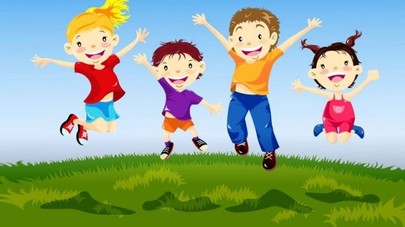 Подготовила воспитатель: Нагорная Н. А.г. Зерноград2015годАктуальность:  Проблема раннего формирования здоровья актуальна и достаточно сложна. Здоровье детей – одна из главных ценностей семьи и государства. Поддержание и укрепление психического и физического здоровья подрастающего поколения – важнейшая задача родителей и педагогов. К сожалению, в последнее десятилетие количество детей с проблемами соматического и психического характера постоянно увеличивается. Вырастить здорового ребенка – вот самое главное, что необходимо сделать сотрудникам детских садов. Полноценное физическое развитие и здоровье ребенка – это основа формирования личности.Гипотеза:  ЕСЛИ формирование основ здорового образа жизни будет носить комплексный характер, пронизывающий все виды деятельности дошкольника,ТО мы сможем привить основы валеологической культуры и сформировать чувство ответственности за свое здоровье и здоровье окружающих.В связи с этим  был разработан проект недели здоровья «Я здоровье сберегу – сам себе я помогу!», девизом которого является « Ты счастлив завтра, если думаешь о здоровье сегодня!»Цель: формирование основ здорового образа жизни среди детей и родителей, посредством различных здоровье сберегающих технологий и техник.Задачи:Формировать у детей 5-6 лет элементарные представления о человеческом организме;Формировать понимание необходимости заботься о своём здоровье, беречь его, учиться быть здоровым и вести здоровый образ жизни;Формировать представления о том, что полезно и что вредно для организма;Воспитывать привычку и потребность в ЗОЖ;Рассказать детям о витаминах и полезных продуктах;Повышать грамотность родителей в вопросах воспитания и укрепления здоровья дошкольников.Тип проекта: познавательно -  творческий, групповойПродолжительность: краткосрочныйСроки реализации: последняя  неделя октябряУчастники: дети старшей группы, воспитатели, инструктор по физической культуре, родители.Ожидаемые результаты: Знать несложные  приёмы самооздоровления;Иметь простейшие представления о мероприятиях, направленных на сохранение здоровья ( соблюдение режима, правильное питание, чистота тела, спорт);Повышение речевой активности, активизация словаря по теме « Наше тело»Приобретённые навыки помогут осознанно выбрать здоровый образ жизни, что позволит снизить заболеваемость детейПовысится заинтересованность родителей в ведении здорового образа жизни своего и ребёнкаЭтапы реализации проекта:1-й этап – подготовительныйДовести до участников проекта важность данной проблемы.изучить методическую, научно- популярную и художественную литературу по теме;подобрать иллюстрации, дидактический материал,  картотеку стихов , загадок, пословиц, массажа, зрительной  и дыхательной гимнастики;составить план мероприятий на каждый день; привлечь родителей к совместной работе с ДОУ по воспитанию культуры здоровья у детей старшего дошкольного возраста На данном этапе  необходимо обозначить проблему:- Как сохранить своё здоровье?2-й этап – Основной:Работа с родителями:1. Знакомство с мероприятиями проекта, включение родителей в ход проекта.2. Анкетирование родителей «О здоровье всерьёз»3. Консультации: «Еда, которая влияет на поведение ребенка», «Как сохранить зрение»4.  Картотека : «Дыхательная гимнастика», "Гимнастика для газ"5. Изготовление газеты для родителей « Будь здоров», информационных  буклетов: «Берегите зрение детей», "Развитие мелкой моторики рук".6. Фотовыставка: « Путешествие по стране Здоровья»3-й этап – заключительный.Итогом всей нашей работы:Презентация проекта Праздник для детей и родителей «Папа, мама, я здоровая семья» Выводы:- Погружение детей в тему недели даст им возможность глубоко осознать, прочувствовать то, что до них хочет донести педагог;- Работа в данном направлении будет интересна не только педагогам, но и родителям, так как они будут вовлечены в воспитательно- образовательный процесс, что позволит им сделать правильный выбор в развитии и сохранении здоровья своего ребёнка.«Сохрани своё здоровье сам»ПонедельникЦель: формировать у детей понятие о здоровом образе жизни, умение заботиться о своём здоровье;Первая половина дня:Познавательное занятие « Я здоровье сберегу, сам себе я помогу» Заучивание пословиц и поговорок о здоровье;Рассматривание иллюстраций : « Почему заболели ребята» Прогулка: П/и. "Быстро возьми, быстро положи", "Попади в цель", Вторая половина дня:Проведение гимнастики «Маленьких волшебников» после снаБеседа: « Что я знаю о здоровье?»Сюжетно-ролевая игра «Больница» - дать детям представление о деятельности разных врачей (окулист, хирург).« Чистота – залог здоровья»ВторникЦель: довести до сознания детей необходимость и важность соблюдения гигиенических процедур, поддерживать чистоту тела, продуктов, помещений.Первая половина дня:Лаборатория: « Чистим зубы – избавляемся от микробов» - закрепить правила ухода за зубами, правильной чистке и уходе за зубной щёткойПознавательное занятие « Что такое микробы» - проведение опытов Игры – эстафеты « Помой посуду» ( для девочек), «Собери мусор» ( для мальчиков) Прогулка: Уборка территории участка.П/игры: «Удочка», « Лвишки»Игры-эстафеты: «Бег с препятствиями», игры со спортивным инвентарём ( скакалки, мячи, кегли, городки)Вторая половина дня:Чтение худ. литературы: К.И.Чуковский « МойдодырЦели: развить культурно-гигиенические навыки; закрепить знание содержания сказки; активизировать речь через совмест​ное проговаривание текста, ответы на вопросы.Педагог открывает вторую страницу книги с иллюстрацией из «Мойдодыра» К.И. Чуковского и зачитывает слова: «Надо, надо умываться по утрам и вечерам...» Задает детям вопросы:1)​ из какой сказки эти герои;2)​ кто из героев говорит эти слова, кому.Педагог предлагает детям последовать совету Мойдодыра и умыться.После умывания читает строки: «Вот теперь тебя люблю я...»Валеологические игры: "Чистые руки", "Туалетные принадлежности", "Вымоем куклу".«День Витаминки»СредаЦель: Помочь детям понять, что здоровье человека зависит от правильного питания, объяснить, что еда должна быть не только вкусной, но и полезной.Первая половина дня:Экскурсия на кухню- наблюдение за работой повара, закрепить словарь по темам: «продукты», « овощи», « фрукты»Познавательное занятие « Режим питания» Упражнение « Знакомство с продуктами питания» Рисование « Овощи и фрукты – полезные продукты»Прогулка: Игры – эстафеты:  "Кто быстрей", « Попади в обруч»,Подв. игры: , Хитрая лиса», « У Маланьи», «Прятки»Вторая половина дня:Беседа : «Витамины я люблю, быть здоровым я хочу»Д/и « Приготовь витаминный салат», «Фруктовый салат» Разукрашивание картинок с овощами и фруктами.« Спорт – это здоровье»ЧетвергЦель: Познакомить детей с различными видами спорта, формировать понятие о здоровом образе жизни , о соблюдении режима дня, о значении спорта для здоровья.Первая половина дня:Утренняя зарядка « Раз, два, три – ну-ка повтори!» - беседа о необходимости делать утреннюю зарядку.Рассматривание иллюстраций с различными видами спорта. Беседа о том , какие виды спорта дети знают. Лепка (художественно-эстетическое) « Спортсмены»Прогулка: П/игры: «Парный бег»- учить бегать парами, «Ловишки»- развивать быстроту, ловкость;Игры –эстафеты с мячом: «Забрось мяч в корзину», « Передай мяч», « Прыгай с мячом»Вторая половина дня:Беседа « Твой режим дня»« Утро Маши» - раскладывание картинокВалеологические игры: "Назови вид спорта", "Узнай движение", "Я умею"Чтение стихотворения С.Михалкова « Про Мимозу» - соблюдает ли Витя режим дня?Инсценировка по стихотворению«Если хочешь быть здоров - закаляйся!»ПятницаЦель: Познакомить детей с правилами закаливания, его пользе для организма; знать правила оказания первой помощи при различных травмах, правила поведения во время болезниПервая половина дня:Беседа: « Солнце, воздух и вода – наши лучшие друзья.»Самомассаж от простуды, гимнастика « маленьких волшебников»Проведение закаливающих процедур с детьми -  « О том, как мы закаляемся в группе»Игра « Окажем первую помощь»Рисование(художественно-эстетическое)Прогулка:П/игры «Охотники и зайцы», «Гусеница»Игры- эстафеты: « Не урони», «Меткий стрелок» « Передай дальше»Вторая половина дня:Праздник : «Путешествие по стране Здоровья»  - совместный досуг с родителям